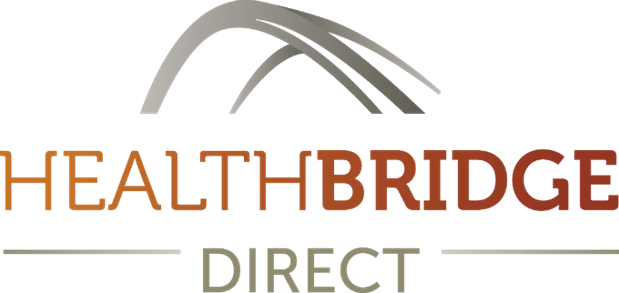 Primary Care and Community Respiratory Resource pack for use during COVID-19Version 1 – March 2020This pack is intended to provide guidance to assist staff from primary care and the community with the organisation of services during COVID-19. Providing advice on triage and pathways for monitoring and signposting patients as well as suggesting treatment and palliative care.This document has been developed in collaboration between Respiratory Specialist Clinicians and GP communities and subsequently approved by London’s Clinical Advisory Group. The guidance is not designed to be prescriptive but to provide a useful aid to use alongside clinical judgement.Read the full guidance from NHS England London. If you have further questions around this guidance please contact London Clinical Networks England.RESP-CNLDN@nhs.net